VETERÁN   RALLYE   MIKROREGIONEM  NĚMČICKO   2019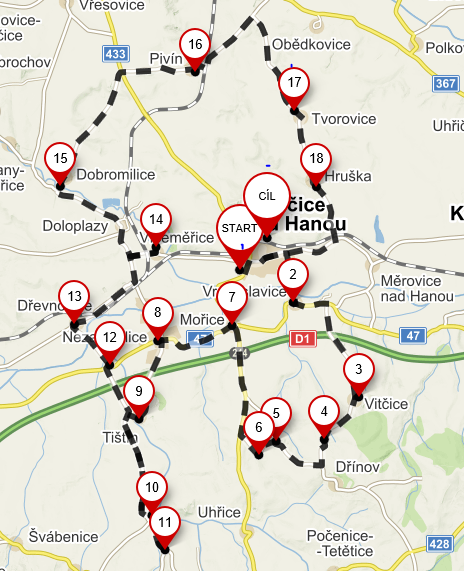 START: Němčice nad Hanou-(2) Vrchoslavice- (3)Vitčice–(4)Srbce– (5)Pavlovice u Kojetína–(6)Unčice–(7)Mořice–(8)Nezamyslice-(9)Tištín(úkol č.1)–(10)Koválovice Osičany–(11)Osičany(otočka zpět na autobusové točně)–(12)Těšice–(13)Dřevnovice (úkol č.2)–(14)Víceměřice (úkol č.3)–(15)Dobromilice-(16) Pivín-(17)Tvorovice-(18)Hruška-Němčice nad Hanou (úkol č.4) Cíl.Startovní čísloČ.StanovištěÚkol č.Tištín1Dřevnovice2Víceměřice3Němčice n Hanou4